Bitte nach Ausdruck mit Unterschrift und Stempelper E-Mail, per Fax oder per Post senden an:franzisca.hetzer@bag-selbsthilfe.deFax: 0211 31006-48Absender (bitte hier eintragen)BAG SELBSTHILFE e.V.
Franzisca HetzerKirchfeldstraße 14940215 DüsseldorfAnmeldungOrt: 	DJH Jugendherberge, Düsseldorfer Straße 1, 40545 Düsseldorf-OberkasselHiermit melde ich mich verbindlich zur o.g. Veranstaltung an:
_________________________________________________________________________________
Verband 
_________________________________________________________________________________ 
Name, Vorname des Teilnehmers / der Teilnehmerin
_________________________________________________________________________________
Funktion im Verband
_________________________________________________________________________________
Anschrift
_________________________________________________________________________________
E-Mail									

_________________________________________________________________________________
Telefon								
 Ich benötige ein Hotelzimmer für die Nacht vom 09.-10.12.2019 in der DJH Düsseldorf 
 Ich benutze einen Rollstuhl.			   Ich komme mit einer Begleitperson.
   Ich bin hörbehindert und benötige:    eine Induktionsanlage
   Gebärdensprachdolmetscher   Schriftdolmetscher   Besondere Ernährung (Berücksichtigung für das Mittagessen):   vegetarisch
   anderes:	    ______________________________________________________   Sonstige Angaben:  _____________________________________________________________
Bitte überweisen Sie die Teilnahmegebühr in Höhe von 30,- € pro Person unmittelbar, jedoch spätestens bis zum 2. Dezember 2020 auf das Konto der BAG SELBSTHILFE:		IBAN:	DE63 3702 0500 0008 1631 00		BIC:	BFSWDE33XXX		Bank für Sozialwirtschaft, Köln		Verwendungszweck: Monitoring-Seminar + Name des TeilnehmendenDie Hotelzimmer in der DJH Jugendherberge Düsseldorf sind für alle Teilnehmenden vorreserviert. Bitte nehmen Sie keine eigenständige Reservierung weiterer Zimmer vor. Übernachten Teilnehmende an anderen Orten, so haben Sie diese Kosten selbst zu tragen. Fahrtkosten werden nicht erstattet. Ich stimme der Verteilung einer Liste der Teilnehmenden mit Angabe meiner Kontaktdaten an die übrigen Teilnehmerinnen und Teilnehmer zu:
 Ja			 NeinMit dieser Anmeldung erkenne ich die untenstehenden Bedingungen zur Teilnahme am Seminar „Sicherung der Unabhängigkeit und Transparenz der Selbsthilfe“ der BAG SELBSTHILFE e.V. in Düsseldorf an.



Bedingungen zur Teilnahme Seminar „Sicherung der Unabhängigkeit und Transparenz der Selbsthilfe“ der BAG SELBSTHILFE e.V. in Düsseldorf
Anmeldung:

Die Anmeldung erfolgt, indem Sie das Anmeldeformular vollständig ausgefüllt an die im Briefkopf angegebene E-Mail-Adresse (vorzugsweise), per Fax oder an die Post-Adresse senden. Begleitpersonen sind separat anzumelden. Die angekündigte Veranstaltung findet nur bei ausreichender Anzahl von Teilnehmenden statt.Die verfügbaren Veranstaltungsplätze werden nach dem Eingang der Anmeldungen vergeben. Sie erhalten spätestens nach Anmeldeschluss eine verbindliche Bestätigung. Um möglichst vielen Verbänden eine Teilnahme zu ermöglichen, ist die Teilnehmerzahl pro Verband/Gruppe auf zwei Personen begrenzt für den Fall, dass mehr Anmeldungen eingehen, als Plätze verfügbar sind. Die Zusage zur Veranstaltung ist personengebunden und nur mit Zustimmung der Veranstaltenden übertragbar. Anmeldeschluss ist der 21.11.2019DatenschutzUm Ihre Anmeldung bearbeiten zu können, erheben und verarbeiten wir aufgrund der nachfolgend abgegebenen Einwilligungserklärung folgende Ihrer Daten:Name; Verband; Funktion im Verband; Anschrift; E-Mailadresse; besondere Bedarfe; besonderes EssenUm sich anmelden zu können, müssen Sie unseren datenschutzrechtlichen Hinweis akzeptieren. Nach Ihrer Anmeldung sammeln und speichern wir die Daten intern zur Erstellung einer Teilnehmerliste.Wir verwenden Ihre Daten zur Organisation der Veranstaltung, wir drucken einige der Daten (Name, Verband, Mailadresse) in Teilnehmerlisten ab und nutzen ggf. Ihre Kontaktdaten (Name, E-Mailadresse) zum Versand von veranstaltungsrelevanten Materialien (z. B. Programm, Evaluation, Dokumentation).Sie haben die Möglichkeit, der Nutzung Ihrer Daten zum Zweck der weiteren Veröffentlichung jederzeit zu widersprechen, indem Sie eine E-Mail mit Ihrem Widerspruch an franzisca.hetzer@bag-selbsthilfe.de senden. In diesem Fall werden wir die Zusendung weiterer Information unverzüglich beenden und Ihre Daten löschen.Ort, Datum							Unterschrift/ VerbandsstempelDiese Veranstaltung wird gefördert durch das Bundesministerium für Gesundheit.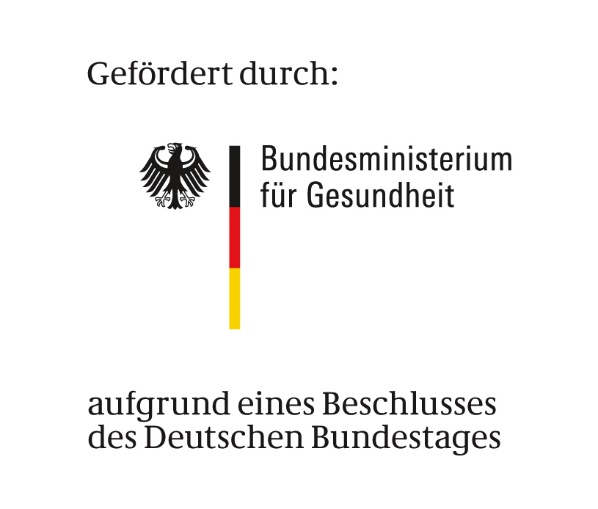 VeranstaltungSeminar „Sicherung der Unabhängigkeit und Transparenz der Selbsthilfe“Datum: 09.-10.12.2019Uhrzeit: 09.12.: 11:00 – 18:00 Uhr10.12.: 09:00 – 13:00 UhrOrt, DatumUnterschrift/Verbandsstempel (eingescannte Datei)